Submit only one application per team. Identify one person (Team Contact) with whom we will communicate about your application and participation. The Team Contact will keep other members of your team informed as needed. Applications are due December 7, 2018. Please fill in this application form electronically. Do not exceed 3 pages. If you have questions or need assistance, please contact leadership@overcomingracism.org. Save and submit to leadership@overcomingracism.org.Identify your organization (e.g., your college, university, school, district, office, or other identifier):Identify your Team Contact:Name:			Phone Number:	Email Address:	Postal Address:	Brief statement of your organization’s mission and service area (1 paragraph maximum):How long has your organization been working on issues of racial equity, and what are your major goals (list 1-3)?  What is one particular challenge around racial equity that you would like help with? Identify your team members. Teams should include at least a member of your board or governing body, a representative from your executive or leadership team, a representative with responsibility for racial equity or diversity work, and a faculty leader. You may include additional team members as well. For each team member, include the person’s name, position or job title, email, and phone number. If a specific team member has not yet been identified, you may list the name as “TBD” and include a description of that member’s position (e.g., representative of the faculty union). You may modify your team’s membership if needed after submitting your application.Does your team commit to do the required preparatory work in advance of the Institute?Yes 					No Please indicate any reasonable accommodations that will be required for your team’s participation (e.g., dietary, ADA accessibility). This will not affect your team’s acceptance to participate in the Institute but will assist us in planning for our participants’ needs.Please fill in your name and date below:	Name:					Date:	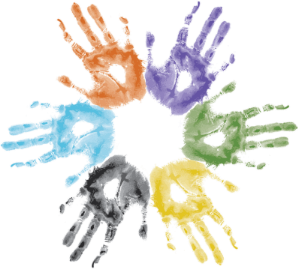 2019 Racial Equity Leadership InstituteLeadership Team ApplicationFebruary 25, 2019 │ Presented by the Facilitating Racial Equity CollaborativeName of Organization:Type of Organization (e.g., public, private, charter, K-12, university, college, school district, regional office, other):Location or Region:NamePosition/Job TitleEmail AddressPhone Number